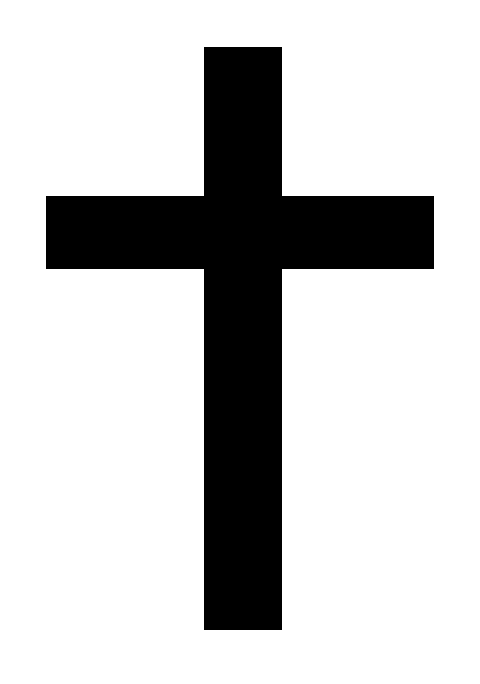 Holy Cross Catholic School240 NORTH BISHOP AVENUESPRINGFIELD, PA 19064610-626-1709610-626-1859 (fax)www.hcscrusaders.comSeptember 2, 2021Dear Parents, Grandparents and Guardians,God of Love, today we give thanks to You for all the blessings You have bestowed upon us.  Let us never forget that all we have and all we are is because of You.  AmenPlease remember that next week, all students will be in school.  The children in the Pre-K and K will dismiss at 2:35 pm.  The students in grades 1-8 will dismiss at 2:45 pm.  If you have more than one child, please come at the time of your oldest child’s dismissal.  If not, you will have to go back in the line again.I am asking for your patience.  I have been in several schools as a teacher and as a principal and this issue is always a nightmare!Pretzels will begin on Tuesday, September 7th.  Pre-orders are due back by September 9.  The Pre-order pretzels will begin September 13th.  We did order some pretzels for Tuesday and they will be sold on a first come first serve basis.  Please send in the correct change with your child(ren), grades Pre-K through 3 will receive the mini pretzels for .35 and 4-8 will receive the large pretzels that are .50.If you are changing the way that your child(ren) is/are going home, please send in a note to the teacher.  Any last-minute changes, please call the school.  If there is no answer, please leave us a message.I ask that you do not call the school from 8:00 am to 8:30 am and 2:15 pm to 3:00 pm unless it is an emergency.  We may not be at our desks because of student and teacher issues.  Please leave a message and we will return your call as soon as possible.The children may wear their gym uniforms until the end of September because Flynn and O’Hara are behind in their orders.I have spoken to the upper grades regarding fake nails, hair, nail polish, etc. the other day.  Please help your child(ren) to follow the rules that are stated in the handbook.  If your child(ren) is/are not in the correct uniform, etc. you will get a notice from the teacher.Please sign and return the COVID waiver, the handbook sheet that states you and your child(ren) have reviewed the contents of the handbook, the Memorandum of Understanding, the photo release and the technology policy.  Thank you for your cooperation.The Charleston fundraiser will begin on Thursday, September 9th.  Please look for the brochure that will be coming home.  This fundraiser will end on September 29th.Our first school Mass will be on Friday, September 10th at 9:30 am.  All parents are invited to attend.  This is the first time we have gathered as a school for a year and a half.Our Back-to-School Night on Wednesday, September 15th at 7:00 pm. will be virtual again.  The teachers will film an introduction and then will be available for questions.   More details will follow.The faculty and I are so excited to work with you this year.  Your children are so important to us and we want them to have a happy experience at Holy Cross School.Enjoy your 4-day break.  See everyone on Tuesday.Sincerely,Dr. Worrilow